Kulman taitteluMinkä suuruisia kulmia A4-paperista saadaan taiteltua? Selitä, mistä tiedät kulman suuruuden.Kokeile ja keksi ovelia tapoja.OpettajalleTunnin aihe: Kulma, vieruskulma, suorakulma, monikulmion kulmat, kulmien summaEhdotus tunnin rakenteeksi:Alustusvaihe (n. 5 min):Opettaja näyttää tehtävän ja ohjeistaa taittelunkulman suuruus pitää tietääei astelevyn käyttöä (tavallista viivainta saa käyttää taittelun apuna)taitosten vahvistaminen kynälläkulman merkitseminen kynälläkeksikää erilaisia, ovelia tapoja taitella kulmiaopettajalta saa lisää paperiataittelun periaate on tärkeämpi kuin huolella tehty taitosTehtävä ja tunnin vaiheet (Liite) heijastetaan taululleYksilötyö (n. 5 min):Kukin oppilas taittelee yhden kulmanParityö (n. 5 min):Oppilas selittää parilleen ja keksivät yhdessä lisää.Parit vierekkäisistä oppilaistaParit yhdistyvät ryhmäksi (n. 5 min):Pari selittää toiselle parille ja keksivät yhdessä lisää.Peräkkäin olevat parit kääntyvät saman pöydän (tai kahden pöydän) ympärille. Ei neljän pöydän ryhmää, joka on liian iso.Näyttely (n. 5 min):Ryhmät asettavat valitsemansa taittelun esille esimerkiksi pulpetille.Ryhmät kiertävät katsomassa muiden ryhmien tulokset ja varautuvat loppukeskustelussa esittämään kritiikkiä muiden ratkaisuista. Kukin ryhmä joutuu esittämään ainakin yhden kritiikin.Yhteinen keskustelu (n. 15 min):Yksi ryhmä esittää taittelunsa (ei tarvitse vielä perustella).Tämän jälkeen on pohdinta-aika ja kukin muista ryhmä keskustelee, mitä ratkaisussa pitäisi vielä tarkentaa, millaista kritiikkiä he voisivat esittää tai mitä he voisivat kysyä. Kunkin ryhmän pitää keksiä ainakin yksi kommentti tai kysymys. 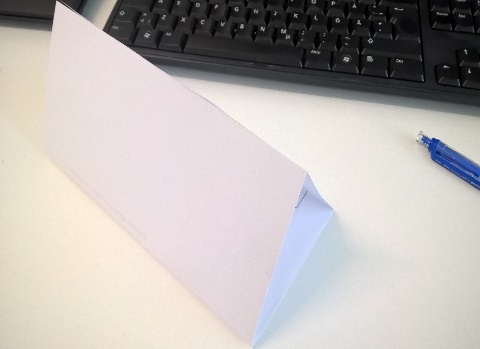 Pohdinta-ajan jälkeen aloitetaan keskustelu.Sama toistuu muiden ryhmän kohdalla.Mahdollisia ratkaisuja:Oikokulma, kolme suoraa kulmaa eli 270°, 45°, 90° + 45°, 180° – 45°, 60°.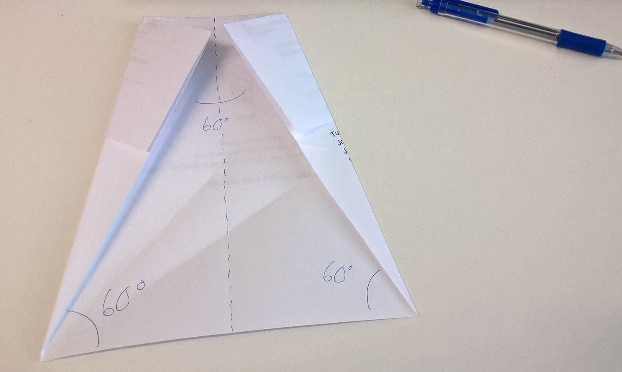 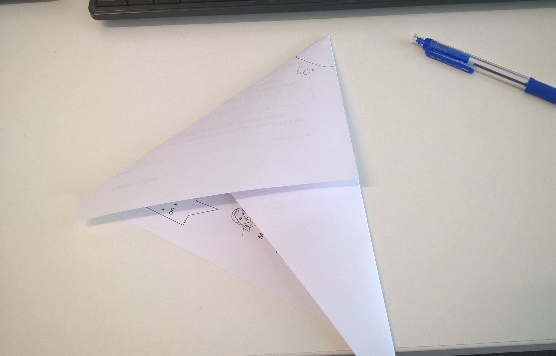 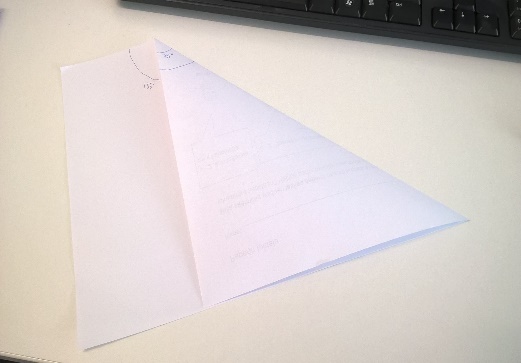 Vaiheet:Yksilötyö:Taittele yksi kulmaParityö: Selitä parille, mistä tiedät taittamasi kulman suuruuden. Keksikää yhdessä lisää kulmia.Parit yhdistyvät ryhmäksi: Pari selittää toiselle parille, mistä tietävät taittamansa kulman suuruuden. Ryhmä keksii yhdessä lisää kulmia. Näyttely: Ryhmät asettavat näytille parhaimman taittelunsa. Kierretään katsomassa muiden taittelut.Yhteinen keskustelu: Ryhmä esittää taittelunsa. Muut pohtivat, mitä kysyvät, kommentoivat tai kritisoivat (vähintään 1 kysymys). Keskustelu